          14. žákovské vystoupení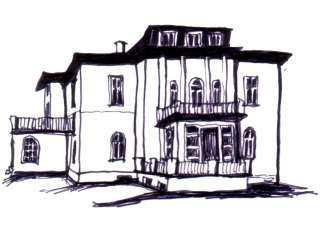                23. 4. 2018 v 17:30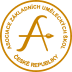                  ZUŠ A. M. Buxton, Úpice1. Česká lidová: Už ty pilky,     Proto jsem si kanafasku, Travička zelenáAndrea Viková - zpěv (2. přípravný)
Iveta Aman, DiS.
Eva Slaninová2. Anonym: Polský tanec    J. B. Lully: PíseňPetr Zítka - baryton (1./I.)
Zdeněk Tlučhoř
Eva Slaninová3. Lidová píseň: Pod našim okýnkem    W. A. Mozart: AllegrettoMichal Schroll - trubka (1./I.)
Zdeněk Tlučhoř
Eva Slaninová4. F. Sládek: Okolo Frýdku,  Na tom pražským mostě     Česká lidová: Kdyby byl BavorovValerie Vylíčilová - zpěv (1./I.)
Iveta Aman, DiS.
Eva Slaninová5. Miroslav Hošek: StakátkoKateřina Lokvencová - zobcová flétna (2./I.)
Markéta Vránová
Eva Slaninová6. M. Hannickel: AnthemMatěj Hofman - Trubka (1./I.)
Bc. Jan Hofman, dipl. um.
Eva Slaninová7. Anonym:  Ptačí píseň   J. C. Daquin: RigaudonVáclav Horák - Trubka (4./I.)
Bc. Jan Hofman, dipl. um.
Eva Slaninová8. Úprava L. Daniel: Quadlibe     Pavel Jurkovič: Běží, voda běžíZoobanda - Smíšený soubor.
Markéta Vránová9. William Gillock: GavotteErika Danko - klavír (2./I.)
Jana Nováková10. L. v. Beethoven:  Čarovný kvítek       Dětská píseň: ZooDiana Kuťáková - lesní roh (2./I.)
Zdeněk Tlučhoř
Karel Müller11. Česká lidová:  Na Bílé Hoře       Z. Svěrák a J. Uhlíř: Svátek zvířatTereza Košnarová - zpěv (1./I.)
Iveta Aman, DiS.
Iveta Aman12. Josef Páleníček: Veliká řepaJakub Filípek - klavír (2./I.)
Jana Nováková13. E. Elgar: Pomp and Cirkumstance       Anonym:  Old Drinking Song       Anonym: Oh No John Soubor žesťových nástrojů
Bc. Jan Hofman, dipl. um.14. L.Podéšť, L.Binovský: Babičko, nauč mě charlestonKateřina Vodičková - populární zpěv (3./I.)
Mgr. Lenka Pavlíčková15. N. Karvelas, P. Šiška: Nech mě hádatEliška Lelková - populární zpěv (5./I.)
Mgr. Lenka Pavlíčková